МИНИСТЕРСТВО ТРУДА И СОЦИАЛЬНОГО РАЗВИТИЯРЕСПУБЛИКИ АДЫГЕЯПРИКАЗот 2 февраля 2023 г. N 35О НЕКОТОРЫХ ВОПРОСАХПРЕДОСТАВЛЕНИЯ СУБСИДИЙ СОЦИАЛЬНО ОРИЕНТИРОВАННЫМНЕКОММЕРЧЕСКИМ ОРГАНИЗАЦИЯМ В 2023 ГОДУВ целях реализации приказа Министерства труда и социального развития Республики Адыгея от 19 января 2023 года N 9 "О Порядке определения объема и предоставления субсидий социально ориентированным некоммерческим организациям в форме компенсации поставщикам социальных услуг, включенным в реестр поставщиков социальных услуг Республики Адыгея, но не участвующим в выполнении государственного задания (заказа), на возмещение части затрат, связанных с предоставлением гражданам социальных услуг, предусмотренных индивидуальной программой предоставления социальных услуг, в 2023 году" приказываю:1. Утвердить:1.1. Форму заявления о предоставлении субсидии из республиканского бюджета Республики Адыгея социально ориентированным некоммерческим организациям в форме компенсации поставщикам социальных услуг, включенным в реестр поставщиков социальных услуг Республики Адыгея, но не участвующим в выполнении государственного задания (заказа), согласно приложению N 1 к настоящему приказу;1.2. Форму списка получателей социальных услуг за отчетный период, согласно приложению N 2 к настоящему приказу;1.3. Форму отчета о произведенных затратах в связи с оказанием социальных услуг получателю социальных услуг в рамках индивидуальной программы предоставления социальных услуг, согласно приложению N 3 к настоящему приказу.1.4. Форму реестра-расчета за фактически предоставленные социальные услуги за отчетный период, согласно приложению N 4 к настоящему приказу.2. Информационно-правовому отделу:- обеспечить размещение настоящего приказа на сайте Министерства труда и социального развития Республики Адыгея в информационно-телекоммуникационной сети общего пользования и на официальном Интернет-сайте исполнительных органов государственной власти Республики Адыгея;- направить настоящий приказ для опубликования в газеты "Советская Адыгея", "Адыгэ Макъ" и ежемесячном сборнике "Собрание законодательства Республики Адыгея".3. Контроль за исполнением настоящего приказа оставляю за собой.4. Настоящий приказ вступает в силу со дня его официального опубликования.МинистрД.Р.МИРЗАПриложение N 1к приказуМинистерства трудаи социального развитияРеспублики Адыгеяот 2 февраля 2023 г. N 35Приложение N 2к приказуМинистерства трудаи социального развитияРеспублики Адыгеяот 2 февраля 2023 г. N 35Приложение N 3к приказуМинистерства трудаи социального развитияРеспублики Адыгеяот 2 февраля 2023 г. N 35Приложение N 4к приказуМинистерства трудаи социального развитияРеспублики Адыгеяот 2 февраля 2023 г. N 35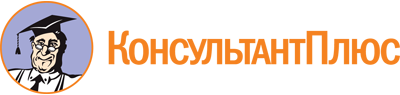 Приказ Министерства труда и соцразвития РА от 02.02.2023 N 35
"О некоторых вопросах предоставления субсидий социально ориентированным некоммерческим организациям в 2023 году"
(вместе с "Заявлением о предоставлении субсидии из республиканского бюджета Республики Адыгея социально ориентированным некоммерческим организациям в форме компенсации поставщикам социальных услуг, включенным в реестр поставщиков социальных услуг Республики Адыгея, но не участвующим в выполнении государственного задания (заказа)", "Списком получателей социальных услуг", "Отчетом о произведенных затратах в связи с оказанием социальных услуг получателю социальных услуг в рамках индивидуальной программы предоставления социальных услуг", "Реестром-расчетом за фактически предоставленные социальные услуги за отчетный период")Документ предоставлен КонсультантПлюс

www.consultant.ru

Дата сохранения: 04.06.2023
 Заявление о предоставлении субсидии из республиканского бюджета Республики Адыгея социально ориентированным некоммерческим организациям в форме компенсации поставщикам социальных услуг, включенным в реестр поставщиков социальных услуг Республики Адыгея, но не участвующим в выполнении государственного задания (заказа)Заявление о предоставлении субсидии из республиканского бюджета Республики Адыгея социально ориентированным некоммерческим организациям в форме компенсации поставщикам социальных услуг, включенным в реестр поставщиков социальных услуг Республики Адыгея, но не участвующим в выполнении государственного задания (заказа)Заявление о предоставлении субсидии из республиканского бюджета Республики Адыгея социально ориентированным некоммерческим организациям в форме компенсации поставщикам социальных услуг, включенным в реестр поставщиков социальных услуг Республики Адыгея, но не участвующим в выполнении государственного задания (заказа)Заявление о предоставлении субсидии из республиканского бюджета Республики Адыгея социально ориентированным некоммерческим организациям в форме компенсации поставщикам социальных услуг, включенным в реестр поставщиков социальных услуг Республики Адыгея, но не участвующим в выполнении государственного задания (заказа)Заявление о предоставлении субсидии из республиканского бюджета Республики Адыгея социально ориентированным некоммерческим организациям в форме компенсации поставщикам социальных услуг, включенным в реестр поставщиков социальных услуг Республики Адыгея, но не участвующим в выполнении государственного задания (заказа)Заявление о предоставлении субсидии из республиканского бюджета Республики Адыгея социально ориентированным некоммерческим организациям в форме компенсации поставщикам социальных услуг, включенным в реестр поставщиков социальных услуг Республики Адыгея, но не участвующим в выполнении государственного задания (заказа)Заявление о предоставлении субсидии из республиканского бюджета Республики Адыгея социально ориентированным некоммерческим организациям в форме компенсации поставщикам социальных услуг, включенным в реестр поставщиков социальных услуг Республики Адыгея, но не участвующим в выполнении государственного задания (заказа)Заявление о предоставлении субсидии из республиканского бюджета Республики Адыгея социально ориентированным некоммерческим организациям в форме компенсации поставщикам социальных услуг, включенным в реестр поставщиков социальных услуг Республики Адыгея, но не участвующим в выполнении государственного задания (заказа)(указывается полное наименование поставщика социальных услугв соответствии с учредительными документами)(указывается полное наименование поставщика социальных услугв соответствии с учредительными документами)(указывается полное наименование поставщика социальных услугв соответствии с учредительными документами)(указывается полное наименование поставщика социальных услугв соответствии с учредительными документами)(указывается полное наименование поставщика социальных услугв соответствии с учредительными документами)(указывается полное наименование поставщика социальных услугв соответствии с учредительными документами)(указывается полное наименование поставщика социальных услугв соответствии с учредительными документами)(указывается полное наименование поставщика социальных услугв соответствии с учредительными документами)Просим предоставить субсидию в соответствии с Порядком определения объема и предоставления субсидий социально ориентированным некоммерческим организациям в форме компенсации поставщикам социальных услуг, включенным в реестр поставщиков социальных услуг Республики Адыгея, но не участвующим в выполнении государственного задания (заказа), на возмещение части затрат, связанных с предоставлением гражданам социальных услуг, предусмотренных индивидуальной программой предоставления социальных услуг, в 2022 году, утвержденным постановлением Кабинета Министров Республики Адыгея от 21 января 2022 года N 14.Сообщаем,Просим предоставить субсидию в соответствии с Порядком определения объема и предоставления субсидий социально ориентированным некоммерческим организациям в форме компенсации поставщикам социальных услуг, включенным в реестр поставщиков социальных услуг Республики Адыгея, но не участвующим в выполнении государственного задания (заказа), на возмещение части затрат, связанных с предоставлением гражданам социальных услуг, предусмотренных индивидуальной программой предоставления социальных услуг, в 2022 году, утвержденным постановлением Кабинета Министров Республики Адыгея от 21 января 2022 года N 14.Сообщаем,Просим предоставить субсидию в соответствии с Порядком определения объема и предоставления субсидий социально ориентированным некоммерческим организациям в форме компенсации поставщикам социальных услуг, включенным в реестр поставщиков социальных услуг Республики Адыгея, но не участвующим в выполнении государственного задания (заказа), на возмещение части затрат, связанных с предоставлением гражданам социальных услуг, предусмотренных индивидуальной программой предоставления социальных услуг, в 2022 году, утвержденным постановлением Кабинета Министров Республики Адыгея от 21 января 2022 года N 14.Сообщаем,Просим предоставить субсидию в соответствии с Порядком определения объема и предоставления субсидий социально ориентированным некоммерческим организациям в форме компенсации поставщикам социальных услуг, включенным в реестр поставщиков социальных услуг Республики Адыгея, но не участвующим в выполнении государственного задания (заказа), на возмещение части затрат, связанных с предоставлением гражданам социальных услуг, предусмотренных индивидуальной программой предоставления социальных услуг, в 2022 году, утвержденным постановлением Кабинета Министров Республики Адыгея от 21 января 2022 года N 14.Сообщаем,Просим предоставить субсидию в соответствии с Порядком определения объема и предоставления субсидий социально ориентированным некоммерческим организациям в форме компенсации поставщикам социальных услуг, включенным в реестр поставщиков социальных услуг Республики Адыгея, но не участвующим в выполнении государственного задания (заказа), на возмещение части затрат, связанных с предоставлением гражданам социальных услуг, предусмотренных индивидуальной программой предоставления социальных услуг, в 2022 году, утвержденным постановлением Кабинета Министров Республики Адыгея от 21 января 2022 года N 14.Сообщаем,Просим предоставить субсидию в соответствии с Порядком определения объема и предоставления субсидий социально ориентированным некоммерческим организациям в форме компенсации поставщикам социальных услуг, включенным в реестр поставщиков социальных услуг Республики Адыгея, но не участвующим в выполнении государственного задания (заказа), на возмещение части затрат, связанных с предоставлением гражданам социальных услуг, предусмотренных индивидуальной программой предоставления социальных услуг, в 2022 году, утвержденным постановлением Кабинета Министров Республики Адыгея от 21 января 2022 года N 14.Сообщаем,Просим предоставить субсидию в соответствии с Порядком определения объема и предоставления субсидий социально ориентированным некоммерческим организациям в форме компенсации поставщикам социальных услуг, включенным в реестр поставщиков социальных услуг Республики Адыгея, но не участвующим в выполнении государственного задания (заказа), на возмещение части затрат, связанных с предоставлением гражданам социальных услуг, предусмотренных индивидуальной программой предоставления социальных услуг, в 2022 году, утвержденным постановлением Кабинета Министров Республики Адыгея от 21 января 2022 года N 14.Сообщаем,Просим предоставить субсидию в соответствии с Порядком определения объема и предоставления субсидий социально ориентированным некоммерческим организациям в форме компенсации поставщикам социальных услуг, включенным в реестр поставщиков социальных услуг Республики Адыгея, но не участвующим в выполнении государственного задания (заказа), на возмещение части затрат, связанных с предоставлением гражданам социальных услуг, предусмотренных индивидуальной программой предоставления социальных услуг, в 2022 году, утвержденным постановлением Кабинета Министров Республики Адыгея от 21 января 2022 года N 14.Сообщаем,чточточто(наименование поставщика социальных услуг)(наименование поставщика социальных услуг)(наименование поставщика социальных услуг)(наименование поставщика социальных услуг)(наименование поставщика социальных услуг)(наименование поставщика социальных услуг)(наименование поставщика социальных услуг)(наименование поставщика социальных услуг)включен в реестр поставщиков социальных услуг Республики Адыгея и не участвует в 2022 году в выполнении государственного задания (заказа) за счет средств республиканского бюджета Республики Адыгея.включен в реестр поставщиков социальных услуг Республики Адыгея и не участвует в 2022 году в выполнении государственного задания (заказа) за счет средств республиканского бюджета Республики Адыгея.включен в реестр поставщиков социальных услуг Республики Адыгея и не участвует в 2022 году в выполнении государственного задания (заказа) за счет средств республиканского бюджета Республики Адыгея.включен в реестр поставщиков социальных услуг Республики Адыгея и не участвует в 2022 году в выполнении государственного задания (заказа) за счет средств республиканского бюджета Республики Адыгея.включен в реестр поставщиков социальных услуг Республики Адыгея и не участвует в 2022 году в выполнении государственного задания (заказа) за счет средств республиканского бюджета Республики Адыгея.включен в реестр поставщиков социальных услуг Республики Адыгея и не участвует в 2022 году в выполнении государственного задания (заказа) за счет средств республиканского бюджета Республики Адыгея.включен в реестр поставщиков социальных услуг Республики Адыгея и не участвует в 2022 году в выполнении государственного задания (заказа) за счет средств республиканского бюджета Республики Адыгея.включен в реестр поставщиков социальных услуг Республики Адыгея и не участвует в 2022 году в выполнении государственного задания (заказа) за счет средств республиканского бюджета Республики Адыгея.Сообщаем следующие сведения:1. Полное наименование:Сообщаем следующие сведения:1. Полное наименование:Сообщаем следующие сведения:1. Полное наименование:Сообщаем следующие сведения:1. Полное наименование:Сообщаем следующие сведения:1. Полное наименование:Сообщаем следующие сведения:1. Полное наименование:Сообщаем следующие сведения:1. Полное наименование:Сообщаем следующие сведения:1. Полное наименование:2. Местонахождение:2. Местонахождение:2. Местонахождение:2. Местонахождение:2. Местонахождение:2. Местонахождение:2. Местонахождение:2. Местонахождение:3. Почтовый адрес:3. Почтовый адрес:3. Почтовый адрес:3. Почтовый адрес:3. Почтовый адрес:3. Почтовый адрес:3. Почтовый адрес:3. Почтовый адрес:4. Адрес электронной почты:4. Адрес электронной почты:4. Адрес электронной почты:4. Адрес электронной почты:4. Адрес электронной почты:4. Адрес электронной почты:4. Адрес электронной почты:4. Адрес электронной почты:5. Телефон, факс:5. Телефон, факс:5. Телефон, факс:5. Телефон, факс:5. Телефон, факс:5. Телефон, факс:5. Телефон, факс:5. Телефон, факс:6. ОГРН (ОГРНИП)6. ОГРН (ОГРНИП)6. ОГРН (ОГРНИП)6. ОГРН (ОГРНИП)6. ОГРН (ОГРНИП)6. ОГРН (ОГРНИП)6. ОГРН (ОГРНИП)6. ОГРН (ОГРНИП)7. ИНН:7. ИНН:7. ИНН:7. ИНН:7. ИНН:7. ИНН:7. ИНН:7. ИНН:8. КПП:8. КПП:8. КПП:8. КПП:8. КПП:8. КПП:8. КПП:8. КПП:9. ОКТМО:9. ОКТМО:9. ОКТМО:9. ОКТМО:9. ОКТМО:9. ОКТМО:9. ОКТМО:9. ОКТМО:10. Банковские реквизиты:10. Банковские реквизиты:10. Банковские реквизиты:10. Банковские реквизиты:10. Банковские реквизиты:10. Банковские реквизиты:10. Банковские реквизиты:10. Банковские реквизиты:наименование банка:наименование банка:наименование банка:наименование банка:наименование банка:наименование банка:наименование банка:наименование банка:расчетный счет:расчетный счет:расчетный счет:расчетный счет:расчетный счет:корреспондирующий счет банка:корреспондирующий счет банка:корреспондирующий счет банка:корреспондирующий счет банка:корреспондирующий счет банка:корреспондирующий счет банка:корреспондирующий счет банка:корреспондирующий счет банка:ИНН/КПП банка:ИНН/КПП банка:ИНН/КПП банка:ИНН/КПП банка:ИНН/КПП банка:ИНН/КПП банка:БИК:БИК:БИК:БИК:Достоверность и полноту сведений, содержащихся в настоящем заявлении и прилагаемых к ней документах, подтверждаем.Об ответственности за представление неполных или заведомо недостоверных сведений и документов предупреждены.Уведомлены о том, что в случаях установления ложных сведений в целях получения субсидии, а также в результате обнаружения арифметической ошибки обязаны возвратить излишне полученную сумму субсидии в республиканский бюджет Республики Адыгея.Информацию о результатах рассмотрения настоящего заявления и прилагаемых к ней документов просим направлять по следующему адресу (нужное отметить знаком - V):Достоверность и полноту сведений, содержащихся в настоящем заявлении и прилагаемых к ней документах, подтверждаем.Об ответственности за представление неполных или заведомо недостоверных сведений и документов предупреждены.Уведомлены о том, что в случаях установления ложных сведений в целях получения субсидии, а также в результате обнаружения арифметической ошибки обязаны возвратить излишне полученную сумму субсидии в республиканский бюджет Республики Адыгея.Информацию о результатах рассмотрения настоящего заявления и прилагаемых к ней документов просим направлять по следующему адресу (нужное отметить знаком - V):Достоверность и полноту сведений, содержащихся в настоящем заявлении и прилагаемых к ней документах, подтверждаем.Об ответственности за представление неполных или заведомо недостоверных сведений и документов предупреждены.Уведомлены о том, что в случаях установления ложных сведений в целях получения субсидии, а также в результате обнаружения арифметической ошибки обязаны возвратить излишне полученную сумму субсидии в республиканский бюджет Республики Адыгея.Информацию о результатах рассмотрения настоящего заявления и прилагаемых к ней документов просим направлять по следующему адресу (нужное отметить знаком - V):Достоверность и полноту сведений, содержащихся в настоящем заявлении и прилагаемых к ней документах, подтверждаем.Об ответственности за представление неполных или заведомо недостоверных сведений и документов предупреждены.Уведомлены о том, что в случаях установления ложных сведений в целях получения субсидии, а также в результате обнаружения арифметической ошибки обязаны возвратить излишне полученную сумму субсидии в республиканский бюджет Республики Адыгея.Информацию о результатах рассмотрения настоящего заявления и прилагаемых к ней документов просим направлять по следующему адресу (нужное отметить знаком - V):Достоверность и полноту сведений, содержащихся в настоящем заявлении и прилагаемых к ней документах, подтверждаем.Об ответственности за представление неполных или заведомо недостоверных сведений и документов предупреждены.Уведомлены о том, что в случаях установления ложных сведений в целях получения субсидии, а также в результате обнаружения арифметической ошибки обязаны возвратить излишне полученную сумму субсидии в республиканский бюджет Республики Адыгея.Информацию о результатах рассмотрения настоящего заявления и прилагаемых к ней документов просим направлять по следующему адресу (нужное отметить знаком - V):Достоверность и полноту сведений, содержащихся в настоящем заявлении и прилагаемых к ней документах, подтверждаем.Об ответственности за представление неполных или заведомо недостоверных сведений и документов предупреждены.Уведомлены о том, что в случаях установления ложных сведений в целях получения субсидии, а также в результате обнаружения арифметической ошибки обязаны возвратить излишне полученную сумму субсидии в республиканский бюджет Республики Адыгея.Информацию о результатах рассмотрения настоящего заявления и прилагаемых к ней документов просим направлять по следующему адресу (нужное отметить знаком - V):Достоверность и полноту сведений, содержащихся в настоящем заявлении и прилагаемых к ней документах, подтверждаем.Об ответственности за представление неполных или заведомо недостоверных сведений и документов предупреждены.Уведомлены о том, что в случаях установления ложных сведений в целях получения субсидии, а также в результате обнаружения арифметической ошибки обязаны возвратить излишне полученную сумму субсидии в республиканский бюджет Республики Адыгея.Информацию о результатах рассмотрения настоящего заявления и прилагаемых к ней документов просим направлять по следующему адресу (нужное отметить знаком - V):Достоверность и полноту сведений, содержащихся в настоящем заявлении и прилагаемых к ней документах, подтверждаем.Об ответственности за представление неполных или заведомо недостоверных сведений и документов предупреждены.Уведомлены о том, что в случаях установления ложных сведений в целях получения субсидии, а также в результате обнаружения арифметической ошибки обязаны возвратить излишне полученную сумму субсидии в республиканский бюджет Республики Адыгея.Информацию о результатах рассмотрения настоящего заявления и прилагаемых к ней документов просим направлять по следующему адресу (нужное отметить знаком - V):почтовомупочтовомупочтовомупочтовомупочтовомупочтовомуэлектронной почтыэлектронной почтыэлектронной почтыэлектронной почтыэлектронной почтыэлектронной почтыСубсидию прошу перечислить на указанные в настоящем заявлении реквизиты поставщика социальных услуг.К заявлению прилагаются:Субсидию прошу перечислить на указанные в настоящем заявлении реквизиты поставщика социальных услуг.К заявлению прилагаются:Субсидию прошу перечислить на указанные в настоящем заявлении реквизиты поставщика социальных услуг.К заявлению прилагаются:Субсидию прошу перечислить на указанные в настоящем заявлении реквизиты поставщика социальных услуг.К заявлению прилагаются:Субсидию прошу перечислить на указанные в настоящем заявлении реквизиты поставщика социальных услуг.К заявлению прилагаются:Субсидию прошу перечислить на указанные в настоящем заявлении реквизиты поставщика социальных услуг.К заявлению прилагаются:Субсидию прошу перечислить на указанные в настоящем заявлении реквизиты поставщика социальных услуг.К заявлению прилагаются:Субсидию прошу перечислить на указанные в настоящем заявлении реквизиты поставщика социальных услуг.К заявлению прилагаются:N п/пНаименование документовКоличествоКоличествоN п/пНаименование документовэкземпляровстраниц1234..."___"________ 20__ г.(дата)(подпись заявителя)(расшифровка подписи)М.П.М.П.М.П.М.П.Списокполучателей социальных услугСписокполучателей социальных услугСписокполучателей социальных услугСписокполучателей социальных услугза(указать период (месяц)(указать период (месяц)(указать период (месяц)(указать период (месяц)Наименование поставщика социальных услугНаименование поставщика социальных услугНаименование поставщика социальных услугНаименование поставщика социальных услугN п/пФамилия, имя, отчество получателя социальной услугиПаспортные данные (серия, номер, дата выдачи, кем выдан)Адрес по месту регистрацииАдрес по месту жительстваРеквизиты договора о предоставлении социальных услуг (дата, номер)Реквизиты индивидуальной программы (дата выдачи, номер)Наименование социальной услугиОбъем социальной услуги, предусмотренный индивидуальной программой (ед.)Объем социальной услуги, фактически предоставленный (ед.)Сумма платы за предоставленную социальную услугу (руб.)1234567891011Руководительпоставщика социальных услуг(расшифровка подписи)(подпись)М.П.М.П.М.П.М.П.Главный бухгалтер:(расшифровка подписи)(подпись)М.П.М.П.М.П.М.П."___"________ 20__ г."___"________ 20__ г."___"________ 20__ г."___"________ 20__ г.Отчет о произведенных затратах в связи с оказанием социальных услуг получателю социальных услугв рамках индивидуальной программы предоставления социальных услугОтчет о произведенных затратах в связи с оказанием социальных услуг получателю социальных услугв рамках индивидуальной программы предоставления социальных услугОтчет о произведенных затратах в связи с оказанием социальных услуг получателю социальных услугв рамках индивидуальной программы предоставления социальных услуг(указать период (месяц)(указать период (месяц)(указать период (месяц)(наименование организации)(наименование организации)(наименование организации)N п/пНаименование социальной услугиТариф (руб.)Поправочный коэффициентРасчетная себестоимость услуги (с учетом поправочного коэффициентаОбъем социальных услуг, фактически предоставленных получателям (ед.)Стоимость социальной услуги, рассчитанная исходя из объема фактически предоставленных услуг (руб.)Сумма платы за предоставленные социальные услуги, полученная от получателей услуг (руб.)Размер субсидии (руб.)1234гр. 5 = гр. 3 x гр. 46гр. 7 = гр. 5 x гр. 68гр. 9 = гр. 7 - гр. 81Покупка и доставка продуктов питания000,000,000,000,000,002Покупка и доставка промышленных товаров000,000,000,000,000,003Покупка и доставка лекарственных средств000,000,000,000,000,004помощь в приготовлении пищи000,000,000,000,000,005оплата ЖКУ и услуг связи000,000,000,000,000,006Влажная уборка жилых помещений000,000,000,000,000,007Сухая уборка жилых помещений000,000,000,000,000,008Оказание гигиенических услуг000,000,000,000,000,009Оказание медицинских услуг000,000,000,000,000,0010Социально-психологическое консультирование000,000,000,000,000,00ИТОГО:0,000,00Директорорганизации " "БухгалтерМ.П.подписьподписьРеестр-расчет за фактически предоставленные социальные услуги за отчетный периодРеестр-расчет за фактически предоставленные социальные услуги за отчетный периодРеестр-расчет за фактически предоставленные социальные услуги за отчетный периодРеестр-расчет за фактически предоставленные социальные услуги за отчетный периодРеестр-расчет за фактически предоставленные социальные услуги за отчетный период(указать за какой месяц, год)(наименование организации)(наименование организации)(наименование организации)(величинапрожиточногоминимума на отчетную дату)N п/пФ.И.О.Номер индивидуальной программы получателя социальных услугНомер и дата договора (при заключении дополнительного соглашения, указать номер и дату)Размер среднедушевого дохода получателя услуг (руб.)Полуторная величина прожиточного минимума (руб.)Размер предельной величины на оплату за предоставленные социальные услуги (руб.)Итого за предоставленные социальные услуги (руб.) (в соответствии с актом сдачи-приемки оказанных социальных услуг)Номер и дата квитанцииРазмер оплаты за оказанные услуги, рассчитанный с учетом тарифов (в соответствии с квитанцией)Размер субсидии (в руб.)100200Итого:Итого:Итого:Итого:Итого:Итого:Итого:Итого:Итого:00ДиректорорганизацииДиректорорганизацииДиректорорганизации(подпись, дата)М.П.Гл. бухгалтерГл. бухгалтерГл. бухгалтер(подпись, дата)